منکرین امر اللهحضرت بهاءاللهاصلی فارسی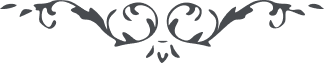 من آثار حضرت بهاءالله - مائده آسمانی، جلد 4باب یازدهم - منکرین امر اللهجمال قدم در لوح حبیب مراغه که مصدر به” ح ب اسمع نداء الله عن جهة العرش بآیات مهیمن الخ” است میفرمایند : “ تالله الحق من ینکر هذا الفضل الظاهر الباهر المتعالی المنیر ینبغی له بان یسئل من امه حاله فسوف یرجع الی اسفل الجحیم” انتهی